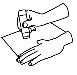 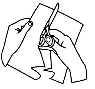 Découpe et           colle les étiquettes de ton choix pour écrire une phrase.	Découpe et           colle les étiquettes de ton choix pour écrire une phrase.	